Application for Observation: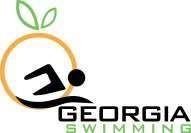 Send completed application to all below:Sanctions Chair: Eric Pingel, sanctions@gaswim.orgAdmin Vice Chair: Lucas Ferreira, vicechair@gaswim.orgSenior Chair: Hugh Convery, senior@gaswim.orgAge Group Chair: Sydney Pepper, agegroup@gaswim.orgOfficials Chair: Ed Saltzman, swimsalt@bellsouth.netSr. Athlete Representative: Rachel Todebush, seniorrep1@gaswim.orgThis form is used to request authorization for observation of swims at High School, Collegiate, Masters or other association season-culminating Championship meets. Observation requests for meets that are not season-culminating Championship(s) must be made on Request for Observation – Form A.Application Requirements:Timing System / Facility Requirements:Must comply with conditions outlined in Section 102.24 and the facility must comply with Swimming Rules & Regulations.Officiating:The number of Association officials must meet the minimum requirements as provided in     USA– USASwimming Rules & Regulations. If the association stroke and turn officials are also certified by USA-S and are stationed at each end of the pool, no additional observers are necessary. Officials may note compliance with USA Swimming Technical Rules only for those swimmers’ requesting observation, or the entire meet may be observed.Or, a minimum of two USA Swimming certified officials shall be assigned, one at each end of the pool, to verify compliance with USA Swimming Rules for those swims requested to be observed.Where the technical rules as listed in Article 101 are the same as the host organization, the judgment of the organization officials shall be sufficient.The designated USA Swimming certified official must verify compliance with applicable rules and procedures and shall forward any proof of times requests and final results for non-NCAA meets to the LSC NTV official.Disqualifications for USA-S violations from NCAA meets shall be reported to the T & R committee NTV representative/Program Operations designee; disqualifications from non-NCAA meets shall be reported to the LSC NTV Officer.Proof of Times Requests:If an athlete’s USA-S ID # or full legal name and birth date is included in the electronic meet results, no individual request for data entry into the SWIMS system should be necessary. The LSC NTV official or SWIMS data officer shall enter times for any such athlete into SWIMS.If the above data is not included in the electronic results, individual requests for times may be required by the LSC NTV official where the meet took place.  Name of Meet: 	Date(s):   Facility address: By signing below, the Meet Referee or Meet Director verifies the following:Check one of the options listed below and complete the remainder of this section.[]  This meet will be observed in its entirety, exclusively by USA Swimming Officials, according to staffing 
        guidelines  specified in USA Swimming Rules & Regulations.[]  This meet will be officiated exclusively by USA Swimming officials, but due to the limited number of verification 
        requests          expected, only swims specifically requested in advance will be observed for compliance with USA    
        Swimming Rules.Approved: 	(Georgia LSC Sanction Chair)Please send copy or provide list of authorized meets electronically to Program Operations’ NTV designee.Date submitted: Please send 45 days prior to meet.   I, 	, apply on behalf of for a sanction to hold an amateur swimming competition - Meet Name: Events to be held at 	on The meet shall be for swimmers of 	level(s).The applied Meet Information is attached for reference and review.In granting this approval it is understood and agreed that USA Swimming and Georgia Swimming, Inc., shall be free and held harmless from any liabilities or claims for damages arising by reason of injuries to anyone during the conduct of the event.As a condition of obtaining such an approval, I and the above organization which I represent, agree to abide by and govern this event under the Rules and Regulations of USA Swimming and Georgia Swimming, Inc., and all other terms and conditions upon which this sanction may be granted. These terms specifically include all local rules and regulations and those set forth in Article 202 of the current edition of the USA Swimming Rules and Regulations.Five (5) days prior to the meet, I agree to forward the entire meet entries to the Registration Coordinator registrar@gaswim.org for verification.Fourteen (14) days after the event, I agree to forward the final meet entries to the Registration Coordinator, final results to the SWIMS Officer swims@gaswim.org; a Financial Statement with check to the Treasurer, treasurer@gaswim.org; and a list of certified officials who worked the event to the Officials Chair. swimsalt@bellsouth.netI agree to forward to the Georgia Swimming Business Manager, admin@gaswim.org; the URL link with results or results file, to be posted on the Georgia Swimming website.Fees for Approval: 2% of total entry fee or established Flat FeeI understand that failure to meet these deadlines will result in the following fine:30 days past deadline will result in a fine of 50% of the Sanction Fees owed 60 days past deadline will result in a fine of 100% of the Sanction Fees owedNo requests for Sanction or Approval will be granted until fine is paid these fines will be levied against the above organization.By electronically signing this application, the Event/Meet Director has ensured that the meet referee has reviewed and approved the meet announcement for this application for sanction.Event Director: 			Phone #: Return Approval to (Email): Meet Referee Name:	 		Phone #: Date: 